от 11 ноября 2015 года								                 № 1306О внесении изменений в постановление  администрации городского округа город Шахунья Нижегородской области  от 30.07.2014 года №728 «Об утверждении краткосрочного плана по реализации государственной региональной адресной программы по проведению капитального ремонта общего имущества в многоквартирных домах, расположенных на территории Нижегородской области, в отношении многоквартирных домов городского округа город Шахунья Нижегородской области на 2014-2016 годы»Администрация городского округа город Шахунья Нижегородской области 
п о с т а н о в л я е т:1. В постановление администрации городского округа город Шахунья Нижегородской области от 30.07.2014 г. № 728 «Об утверждении краткосрочного плана по реализации государственной региональной адресной программы по проведению капитального ремонта общего имущества в многоквартирных домах, расположенных на территории Нижегородской области, в отношении многоквартирных домов городского округа город Шахунья Нижегородской области  на 2014-2016 годы», внести изменения, изложив в новой редакции  краткосрочный план согласно приложению к настоящему постановлению.2. Начальнику общего отдела администрации городского округа город Шахунья Нижегородской области обеспечить размещение настоящего постановления на официальном сайте администрации городского округа город Шахунья Нижегородской области.3. Настоящее постановление вступает в силу со дня его официального опубликования на сайте администрации городского округа город Шахунья Нижегородской области.4. Признать утратившим силу  постановление администрации городского округа город Шахунья Нижегородской области от 05 июня 2015 года № 689 «О внесении изменений в постановление  администрации городского округа город Шахунья Нижегородской области  от 30.07.2014 г. № 728 «Об утверждении краткосрочного плана по реализации государственной региональной адресной программы по проведению капитального ремонта общего имущества в многоквартирных домах, расположенных на территории Нижегородской области, в отношении многоквартирных домов городского округа город Шахунья Нижегородской области  на 2014-2016 годы» со дня вступления в силу настоящего постановления.5. Контроль за исполнением настоящего постановления возложить на заместителя главы администрации городского округа город Шахунья Нижегородской области Смирнова В.Н.И.о. главы администрации городскогоокруга город Шахунья									А.Д.СеровВыслано: Общий отдел – 4 экз., Смирнову В.Н. – 1 экз., Смирнов А.С. – 2 экз., сайт.- 1экз.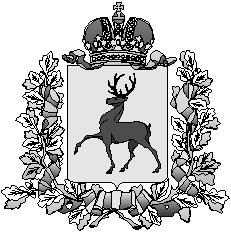 Администрация городского округа город ШахуньяНижегородской областиП О С Т А Н О В Л Е Н И Е